Spring Training Softball Clinic Saturday, April 6,  2024Sponsored by…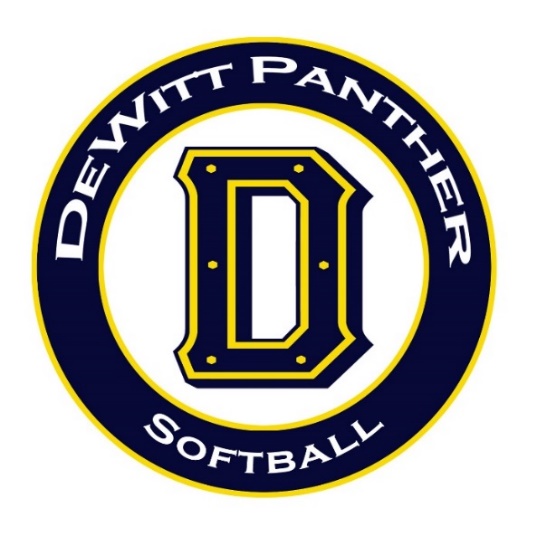 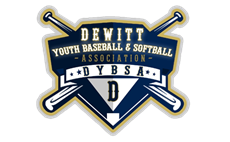 8U – 10U    10:00AM – 11:30am12U – 14U    12:00PM – 1:30pmHerbison Woods and Varsity Softball FieldSpring Training InstructionLearn techniques, drills, and situations utilized by the DeWitt Softball ProgramReceive coaching instruction from our JV and Varsity StaffTrain side by side with our Varsity and JV players – The DeWitt Softball WayWHAT TO BRING TO THE CLINICAll softball equipment (glove, bat, cleats, helmet, catching equipment (if a catcher)Long sleeves and pantsGym shoes (for indoor use if necessary)Water bottleCHECK-IN LOCATIONHerbison Woods SchoolFOR ADDITIONAL INFORMATIONContact DYBSAMake checks payable to DYBSARegister On-Line at: https://www.dybsa.org/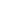 In-person registration also accepted on the day of the clinicName: ______________________________ 	Age: __________	Grade: ____________Address: _______________________________	City: ____________________ State: ___________Zip: _____________	Phone: _______________________Emergency Contact: ____________________________ ____________ Phone: _____________________**DeWitt Panther SoftballT-shirt included with your registration.**Shirt Size:    YS    YM    YL    S    M   L  XL  (Circle a Size)Spring Training Clinic ◻ 8U/10U	10:00am – 11:30pm 	         ($40)◻ 12U/14U	12:00am – 1:30pm 	         ($40)Total Due      $___________ ◻  Check payment enclosed. ◻ Credit Card payment. Complete informationVISA/MC #____________________________Signature: __________________________   Exp. Date: _______------------------------------------------------------------------------------------------------------------------------------------------------------------------DeWitt Panther Softball2024 Schedule04/02/24		St. Johns	Away		4:00PM		05/10/24		@ Fowler (LBC)	Away		4:00PM04/04/24		Fowlerville	Home		4:00PM		05/11/24		L. Baird Classic	Home		9:00AM04/11/24		@ Mason	Away		4:00PM		05/13/24		Williamston	Home		4:00PM04/13/24		@ Lake Orion	Away		9:00AM		05/18/22		@ Imlay City	Away		9:00AM04/15/24		*Holt		Home		4:00PM		05/20-24/24 	HOF  Classic	@ Ranney Park	TBD04/18/24		*Waverly	Home		4:00PM		05/22/24 	Haslett		Home		4:00PM04/22/24		CULVERS NIGHT OUT		5:00PM		05/28/24		Pre-District 	@ Williamston	TBD04/25/24		*@ Okemos	Away		4:00PM		06/01/24		District		@ Williamston	TBD04/29/24		*@ East Lansing	Away		4:00PM		06/08/24		Regional 	@ TBD		TBD05/02/24		L. Catholic	Home		4:00PM		06/11/24		Quarterfinals 	@ TBD		TBD05/06/24		*@ Grand Ledge	Away		4:00PM		06/13/24		Division 2 Semi-Finals @ MSU	TBD*CAAC League Games						06/15/24		Division 2 State Finals @ MSU	TBD						2023 Division 1 District Champions (3 Straight)2023 CAAC Blue Champions (back to back)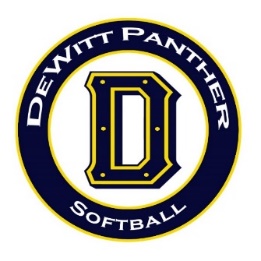 